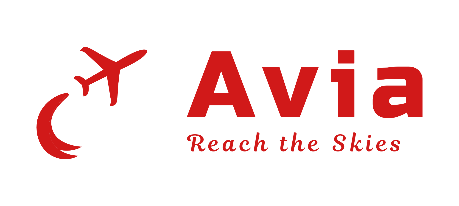 Avia Flight AcademyYoung Aviator Academy Registration PacketPlease fill out the registration forms and submit no later than June 15th 2024.PAYMENTPayment is due in full on June 1st 2024. Total tuition for the program, classes plus the flight is $1299. $299 registration fee will be deducted from the total tuition due. CANCELLATIONS/REFUNDS$299 registration fee is non-refundable. Program payment fee paid in full prior to Academy start is non-refundable. OUR STAFFOur staff consists of FAA-licensed instructors with extensive flight training and flying experience. They have been designated by FAA to teach others how to fly in an airplane as well as teach ground in the classroom. They have undergone thorough background checks.OTHER INFORMATIONWe are located at Bridgeport Sikorsky airport. Check-in for participants will begin 15 minutes prior to the first session. We will provide refreshments and snacks for Young Aviators. They will also receive a Young Aviator T-shirt and Young Aviator packet with all learning materials.Avia Flight AcademyYoung Aviator Registration FormFirst Name __________________________  MI ____  Last Name_________________________Home Mailing Address ___________________________________________________________City ___________________________ State _____  Zip _________________________________School _____________________________Date of Birth: mm/dd/yyyy ______/______/_______Age ______________________________   Gender ____________________________________Young Aviator Academy gr 6-8 session 1 (morning) or gr 9-12 session 2 (afternoon) (Please check one)                                      Morning ___________________                                       Afternoon _________________Young Aviator Academy gr 6-8 session 3 (morning) or gr 9-12 session 4 (afternoon) (Please check one)                                      Morning ___________________                                      Afternoon _________________PARENT/GUARDIANFirst Name __________________________  MI ____  Last Name_________________________Cell Phone _______________________________ Email ________________________________Does the Young Aviator have any allergies, chronic illness, or medical conditions? If yes, please describe. Please list two emergency contacts:Name: _________________________________   Relationship: __________________________Address: ______________________________________________________________________Phone:________________________________________________________________________Name: _________________________________   Relationship: __________________________Address: ______________________________________________________________________Phone:________________________________________________________________________How did you hear about us?Website ______ Flyer ________ Facebook Ad________  Other __________________________I hereby give my approval for my child’s participation in any and all activities prepared by Avia Flight Academy during the Young Aviator Academy. In exchange for the acceptance of said child’s candidacy by Avia Flight Academy, I assume all risk and hazards incidental to the conduct of the activities, and release, absolve and hold harmless Avia Flight Academy and all its respective officers, agents, and representatives from any and all liability for injuries to said child arising out of traveling to, participating in, or returning from selected Academy sessions.In case of injury to said child, I hereby waive all claims against Avia Flight Academy including all instructors and affiliates, all participants, sponsoring agencies, advertisers, and, if applicable, owners and lessors of premises used to conduct the event. __________________________________________________     __________________________                    Parent/Legal Guardian Signature                                                        DateYoung Aviator Name: ____________________________________________________________Medical Release and AuthorizationAs Parent and/or Guardian of the named Young Aviator, I hereby authorize the diagnosis and treatment by a qualified and licensed medical professional, of the minor child, in the event of a medical emergency which requires immediate attention to prevent further endangerment of the minor’s life, physical disfigurement, physical impairment, or other undue pain, suffering or discomfort, if delayed.I understand that every attempt will be made to contact me in the most expeditious way possible. This authorization is granted only after a reasonable effort has been made to reach me or if the emergency requires immediate time sensitive action.This release is authorized and executed of my own free will, with the sole purpose of authorizing medical treatment under emergency circumstances, for the protection of life and limb of the named minor child, in my absence.Name: ________________________________________________________________________                             Last                                                                                          FirstHealth Insurance Carrier: _________________________________________________________Policy Number:_______________________ Group Number:_____________________________Physician:______________________________________________________________________Physician’s Address: _____________________________________________________________Physician’s Phone Number: _________________________________________________________________________________________________________     __________________________                    Parent/Legal Guardian Signature                                                        DateYoung Aviator Name: ____________________________________________________________Avia Flight AcademyYoung Aviator Academy Permission SlipName of participant: ____________________________________________________________Name of parent/legal guardian: ____________________________________________________Participant and I hereby grant Avia Flight Academy the right to produce, use, exhibit, display, broadcast, distribute and create derivative works of flight school related photographs or video images of Participant for use in connection with the activities of the school for promoting, publicizing, or explaining the school or its activities. This grant includes, without limitation, the right to publish such images in the school’s newsletter, on our website and public relations/promotional materials, such as marketing and admissions publications, advertisements, fund-raising materials and any other school related publications. These images may appear in any of the wide variety of formats and media now available to the school and that may be available in the future, including but not limited to print, broadcast, video and electronic/online media. All photos taken are without compensation to the participant.                                                                                             ______ (yes)   ________ (no)Avia Flight Academy Facebook post                            ______ (yes)   ________ (no)Avia Flight Academy Instagram post                            ______ (yes)   ________ (no)     I give permission for my child to ride in the vehicles designated by Avia Flight Academy for any tours of the airport.                                                                                           ______ (yes)   ________ (no)I give permission for my child to fly in a general aviation aircraft approved by Avia Flight Academy as part of Young Aviator Academy activity.                                                                                           ______ (yes)   ________ (no)_______________________________________                               _______________________             Parent/Legal Guardian Signature                                                                 Date